 1.	Walk through the shop(s) area of the school or a local shop or dealership and check for the following items:	a.  Shields on bench or pedestal grinders		Yes______ No______ NA ______	b.  Exhaust hoses in good repair			Yes______ No______ NA ______	c.  Fire extinguisher installed and charged		Yes______ No______ NA ______	d.  First aid kit visible and fully stocked		Yes______ No______ NA ______	e.  Fire blanket visible and useable			Yes______ No______ NA ______	f.  Eye wash station visible and usable		Yes______ No______ NA ______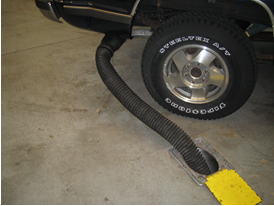  2.	List anything that should be included in a safe shop that was not present.	______________________________________________________________________________	______________________________________________________________________________ 3.	What items of personal protective equipment were being worn by service technicians?		a.  Safety glasses/face shield				Yes______ No______ NA ______		b.  Protective gloves					Yes______ No______ NA ______		c.  Hearing protection					Yes______ No______ NA ______   		d.  Bump cap	    					 Yes______ No______ NA ______